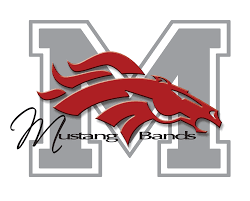 MNMS Band Calendar2019-2020Date		Event				Time			Place			For WhomFriday, 9/27	8th Grade Night at MHS Game	5:00 - 10:30 p.m.		MHS Bronco Stadium	All 8th GradersFriday, 10/4	Reward Event for BAP		5:00 - 10:30 p.m.		Frontier City 		Qualifying studentsTuesday, 10/15	Football Game Performance	5:00 - 9:00 p.m.		MHS Bronco Stadium	All MNMS Band StudentsMonday, 11/4	MS Winter Guard Parent Meeting	7:00 - 8:00 p.m.		MHS Band Room		All who wish to participateTuesday, 11/5	MS Winter Guard Clinic		4:30 - 6:30 p.m.		MHS Band Facility	All who wish to participateThursday, 11/7	MS Winter Guard Clinic		4:30 - 6:30 p.m.		MHS Band Facility	All who wish to participateSaturday, 11/9	CODA Honor Band Try-outs	8:00 a.m. - 2:00 p.m.	Edmond Santa Fe HS	All who wish to auditionMonday, 11/11	Veteran’s Day Assembly		During the school day	MNMS Gymnamsium	Wind Ensemble studentsTuesday, 12/10	MNMS Bands Winter Concert	7:00 - 8:30 p.m.		MHS Auditorium		All Band StudentsFriday 12/20	MNMS Winter Assembly		1:00-3:35			MNMS Gymnasium	Symphonic Band studentsFriday, 1/10	CODA Honor Band Clinic		All Day			OU			Qualifying studentsSaturday, 1/11	CODA Clinic and Concert		All Day			OU			Qualifying studentsTuesday, 2/25	MNMS OSSAA Preview Concert	6:00 - 7:30 p.m.		MHS Auditorium		All MNMS Band StudentsTuesday, 3/10	OSSAA District Contest		All Day			MHS Auditorium		All MNMS Band StudentsSaturday, 4/4	Middle School Solo & Ensemble	8:00 a.m. - Noon		MHS Commons		All MNMS Band StudentsSaturday, 4/25	MPS DAY OF BANDS!!!		TBA			MHS Event Center	All MNMS Band StudentsFriday, 5/1	BAND TRIP TO SIX FLAGS ***	5:00 a.m. - Midnight	Texas			Optional but encouragedFriday, 5/8	MPS Jazz Ensembles Concert	6:00 - 8:30 p.m.		MHS Auditorium		Jazz Ensemble Members*** Pending School Board approvalThese are the dates that have been confirmed as of the beginning of the school year; these dates may have to be moved due to unforeseen circumstances, so please keep yourselves apprised by frequently checking the Mustang Bands website and Mustang Bands app.If the calendar says “All Band Students,” it means that it will be a required event that will factor into your grade.  For contests and concerts, we will wear CONCERT BLACK, which consists of (for both girls and boys) black slacks, a black dress shirt, black shoes and socks.  You will receive a band T-shirt that will be required with jeans or shorts for Frontier City, assemblies, and other events.  Our first Concert Black event is on December 10, so please make sure that the proper attire has been acquired before that day.In order to be excused from a REQUIRED event, you must request to be excused via a note or email from your parent or legal guardian. That note must include the reason for requesting an absence.  You will be immediately notified if  your request is approved.  Your request must be received at least ten days before the scheduled event.  Emergency absences are excused on a case-by-case basis.Unexcused absences from performances will result in the loss of one letter grade from band.  Performances are a vital part of a student’s musical experience, and that is reflected in the grading policy.